                    Reviews              Belhorizon Seychelles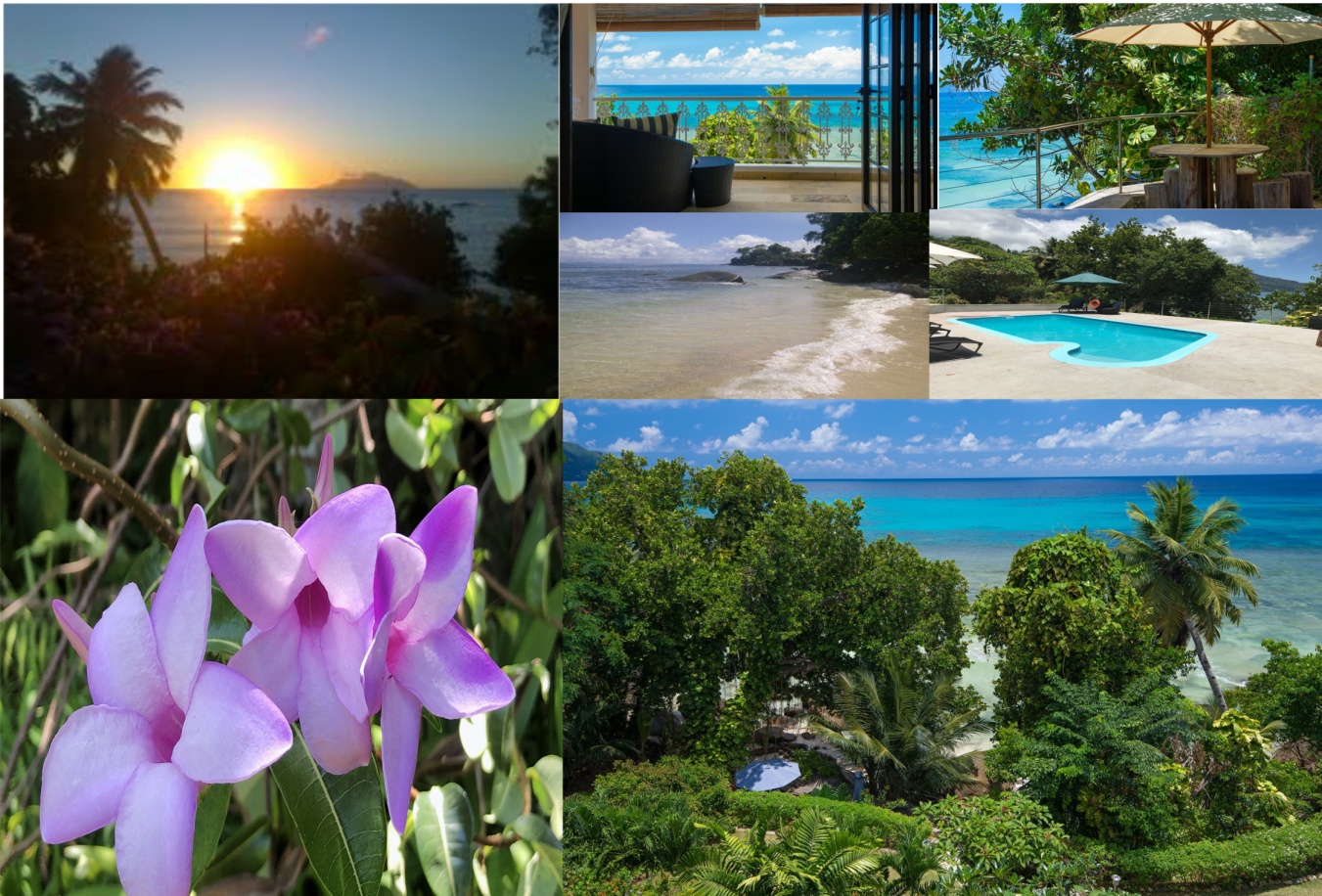 Sample reviews from past clients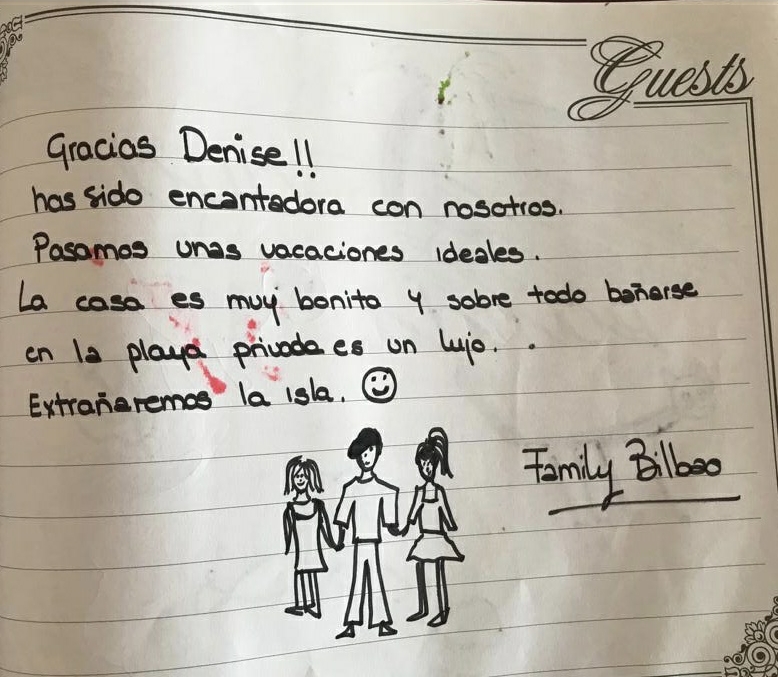 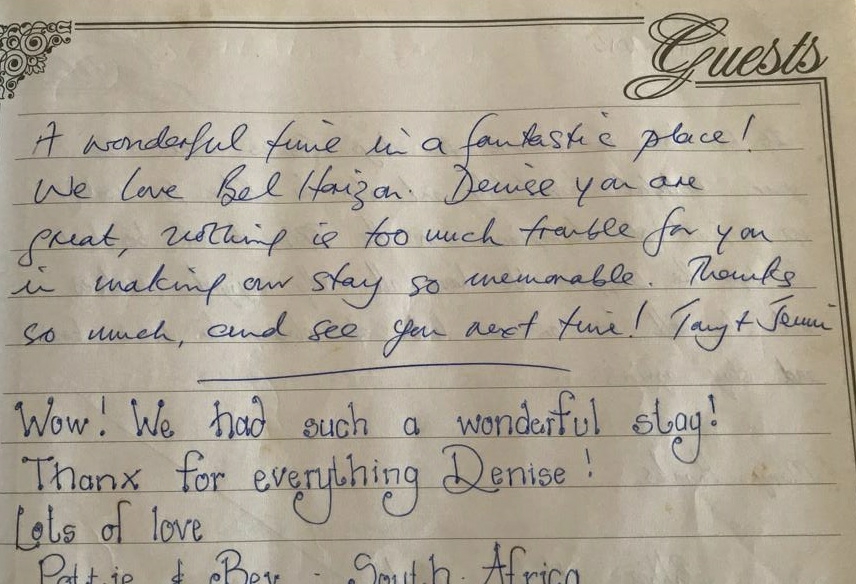 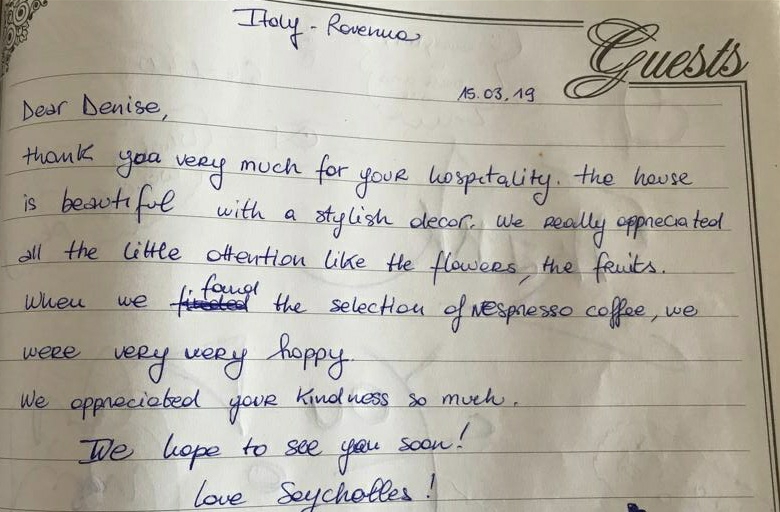 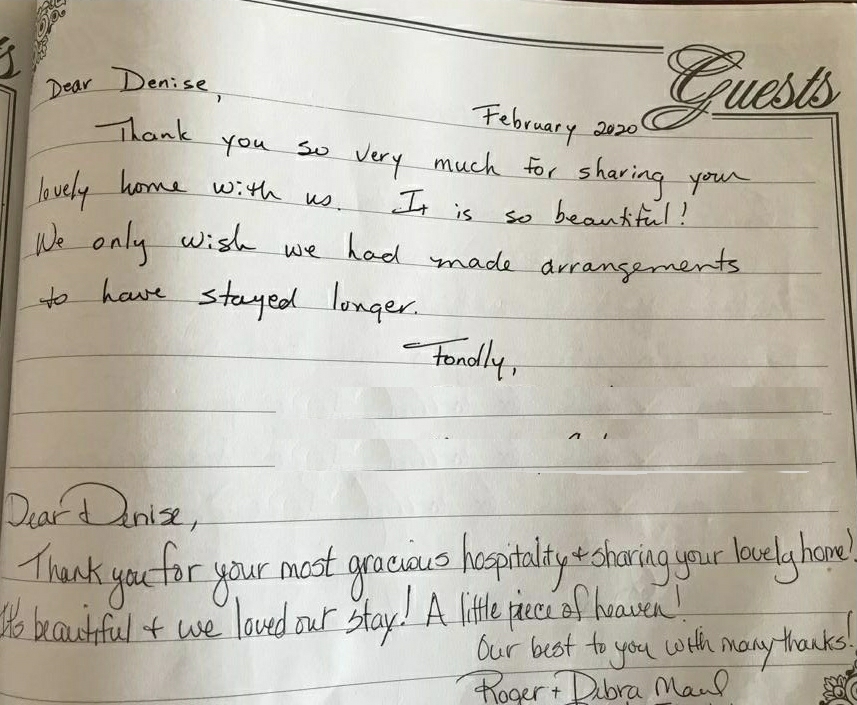                                Contact us on email: BelhorizonSeychelles@gmail.com or Tel: +248 2520061